                           УВАЖАЕМЫЕ ГРАЖДАНЕ!Если вы являетесь собственниками, арендаторами, землепользователями земельного участка, то вы ОБЯЗАНЫ содержать земельные участки в состоянии, пригодном для целевого использования, ОБЯЗАНЫ производить регулярную уборку мусора и травы!Предлагаем вам во избежание пожаров в срок ДО 1 ИЮНЯ 2022 ГОДА УБРАТЬ ТЕРРИТОРИЮ ОТ СУХОСТОЯ!Невыполнение или несвоевременное выполнение данных требований, влечет наложение административного штрафа на граждан В РАЗМЕРЕ ОТ 20 ДО 50 ТЫСЯЧ РУБЛЕЙ; на должностных лиц - от 100 до 200 тысяч рублей; на юридических лиц – от 200 до 400 тысяч рублей.Предлагаем гражданам, владеющим информацией по заросшим земельным участкам, обращаться с ПИСЬМЕННЫМ ЗАЯВЛЕНИЕМ в Администрацию Балаганского района, расположенную по адресу: п. Балаганск, ул. Ангарская, 91, кабинет №4, по полученным заявлениям проведем проверку и нарушителей привлечем к административной ответственности.По всем возникающим вопросам звонить по телефону: 8(39548)50-8-89.
УБОРКА ТЕРРИТОРИЙ ОТ СУХОСТОЯ, ПРЕДОТВРАЩЕНИЕ ПАЛА СУХОЙ ТРАВЫ- ОБЯЗАННОСТЬ ВЛАДЕЛЬЦА ЗЕМЕЛЬНОГО УЧАСТКА!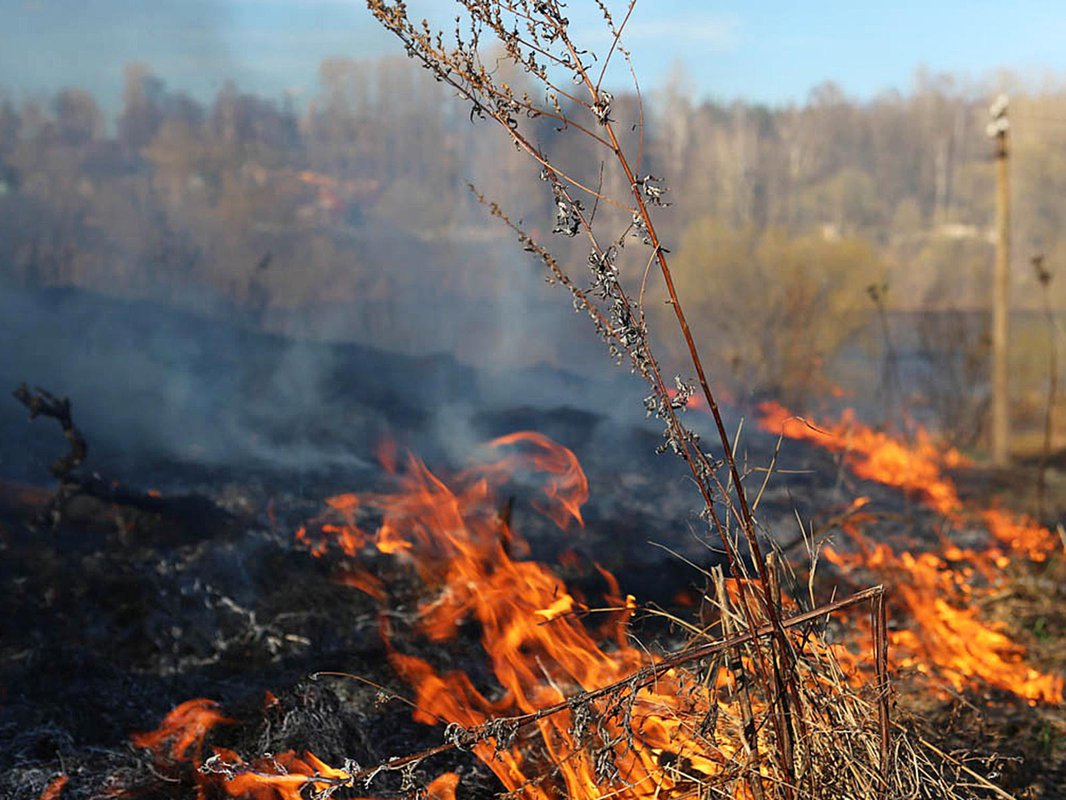 